MINISTRY OF TOURISMREPUBLIC OF SOUTH AFRICAPrivate Bag X424, Pretoria, 0001, South Africa. Tel. (+27 12) 444 6780, Fax (+27 12) 444 7027Private Bag X9154, Cape Town, 8000, South Africa. Tel. (+27 21) 469 5800, Fax: (+27 21) 465 3216Ref: TM 2/1/1/10NATIONAL ASSEMBLY:QUESTION FOR WRITTEN REPLY:Ms A Matshobeni (EFF) to ask the Minister of Tourism:(1)	(a)(i) What total amount did his department spend on his travel costs between Gauteng and Cape Town in the 2014-15 financial year and (ii) how many trips did he undertake between Cape Town and Gauteng in the specified financial year and (b) what total amount did his department spend on (i) hotel and (ii) residential or other accommodation for him in (aa) Cape Town and (bb) Pretoria in the 2014-15 financial year; (2)	(a)(i) what total amount did his department spend on the Deputy Minister’s travel costs between Gauteng and Cape Town in the 2014-15 financial year and (ii) how many trips between Gauteng and Cape Town did the Deputy Minister undertake in the specified financial year and (b) what total amount did his department spend on (i) hotel and (ii) residential or other accommodation for the Deputy Minister in (aa) Cape Town and (bb) Pretoria in the 2014-15 financial year?	NW3918EREPLY:  (a)  (i) Spent on travel		    	R184 543.72     (ii) Trips undertaken   		27 trips     (b)  (i) Total amount spent on hotel 	R0.00 	  (ii) Total amount spent on residential or other accommodation:		(aa) Cape Town R0.00		(bb) Pretoria       R0.00Page 2(a) (i) Deputy Minister spent on travel	 R160 358.38     (ii) Trips undertaken			 25 trips   (b) (i) Total amount spent on hotel	  R0.00	 (ii) Total amount spent on residential or other accommodation:		(aa) Cape Town R0.00		(bb) Pretoria       R0.00Question Number:     3329Date of Publication:   04 September 2015 NA IQP Number:         36Date of Reply:             22 September 2015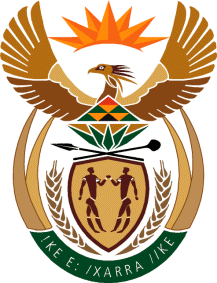 